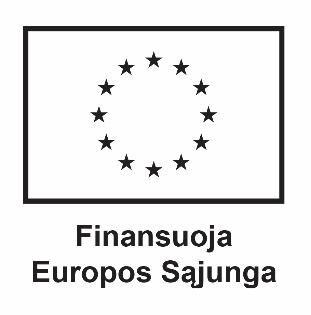 SIENŲ VALDYMO IR VIZŲ POLITIKOS FINANSINĖS PARAMOS PRIEMONĖS, ĮTRAUKTOS Į INTEGRUOTO SIENŲ VALDYMO FONDĄ IR VIDAUS SAUGUMO FONDO 2021–2027 M. PROGRAMŲ STEBĖSENOS KOMITETO 4-OJO POSĖDŽIODARBOTVARKĖ2023 m. birželio 27 d. 1.Įžanginis žodisA. Abramavičius, vidaus reikalų viceministras, komiteto pirmininkasĮžanginis žodisA. Abramavičius, vidaus reikalų viceministras, komiteto pirmininkas2.Darbotvarkės patvirtinimasA. Abramavičius, vidaus reikalų viceministras, komiteto pirmininkasbalsavimas3. 2021–2027 m. SVVP ir VSF programų įgyvendinimo pažangos pristatymasL. Šemetulskytė, Vidaus reikalų ministerijos (VRM) Europos Sąjungos investicijų ir tarptautinių programų departamento (ESITPD) direktorė  V. Plotnikovienė, VRM ESITPD Vidaus saugumo fondo skyriaus (VSFS) vyresnioji patarėjainformacija4.2021–2027 m. SVVP programos pakeitimo projekto pristatymas ir tvirtinimas D. Trinkūnienė, VRM ESITPD VSFS patarėja  balsavimas5.2021–2027 m. SVVP programos veiksmų įgyvendinimo plano pakeitimo projekto pristatymas ir tvirtinimasD. Trinkūnienė, VRM ESITPD VSFS patarėjabalsavimas6.2021–2027 m. VSF programos veiksmų įgyvendinimo plano pakeitimo projekto pristatymas ir tvirtinimasV. Plotnikovienė, VRM ESITPD VSFS vyresnioji patarėjabalsavimas7.Horizontaliųjų principų įgyvendinimas V. Plotnikovienė, VRM ESITPD VSFS vyresnioji patarėjainformacija